                                                          УТВЕРЖДАЮ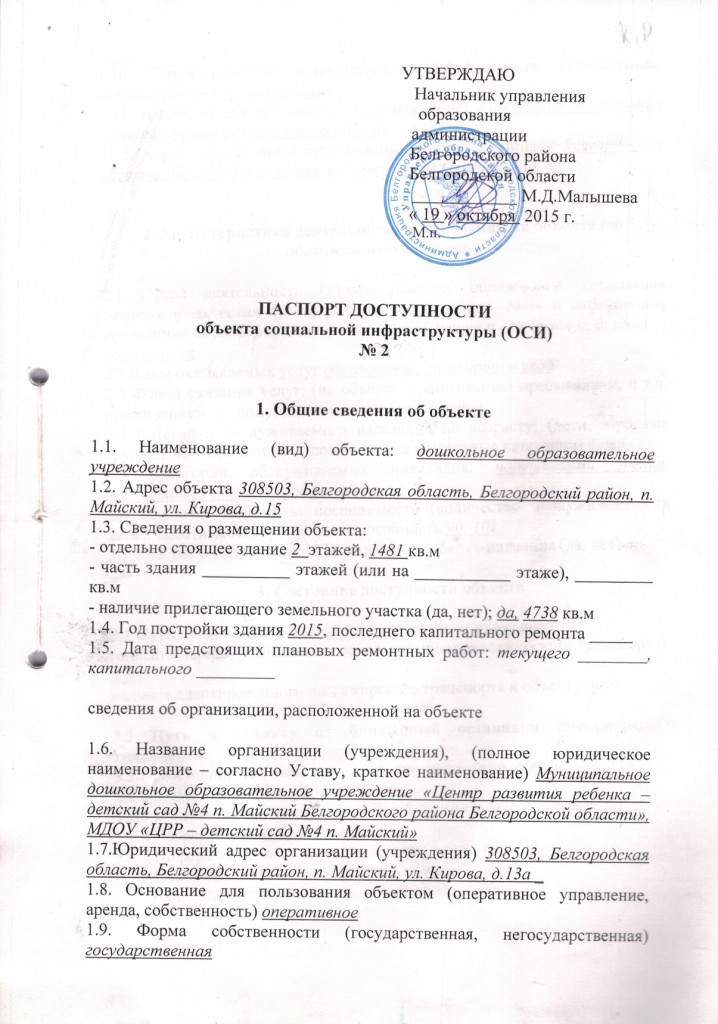                                                              Начальник управления                                                              образования                              администрации                                         Белгородского района                                         Белгородской области                                                        ____________ М.Д.Малышева                                         « 19 » октября  2015 г.             М.п.ПАСПОРТ ДОСТУПНОСТИобъекта социальной инфраструктуры (ОСИ)№ 21. Общие сведения об объекте1.1. Наименование (вид) объекта: дошкольное образовательное  учреждение1.2. Адрес объекта 308503, Белгородская область, Белгородский район, п. Майский, ул. Кирова, д.151.3. Сведения о размещении объекта:- отдельно стоящее здание 2  этажей, 1481 кв.м- часть здания __________ этажей (или на ___________ этаже), _________ кв.м- наличие прилегающего земельного участка (да, нет); да, 4738 кв.м1.4. Год постройки здания 2015, последнего капитального ремонта _____1.5. Дата предстоящих плановых ремонтных работ: текущего ________, капитального _________сведения об организации, расположенной на объекте1.6. Название организации (учреждения), (полное юридическое наименование – согласно Уставу, краткое наименование) Муниципальное дошкольное образовательное учреждение «Центр развития ребенка – детский сад №4 п. Майский Белгородского района Белгородской области», МДОУ «ЦРР – детский сад №4 п. Майский»1.7.Юридический адрес организации (учреждения) 308503, Белгородская область, Белгородский район, п. Майский, ул. Кирова, д.13а _1.8. Основание для пользования объектом (оперативное управление, аренда, собственность) оперативное 1.9. Форма собственности (государственная, негосударственная) государственная 1.10. Территориальная принадлежность (федеральная, региональная, муниципальная) муниципальная1.11. Вышестоящая организация (наименование) Управление образования администрации Белгородского района1.12. Адрес вышестоящей организации, другие координаты Белгородская область, Белгородский район, п.Северный, ул.Олимпийская 8б2. Характеристика деятельности организации на объекте (по обслуживанию населения)2.1 Сфера деятельности (здравоохранение, образование, социальная защита, физическая культура и спорт, культура, связь и информация, транспорт, жилой фонд, потребительский рынок и сфера услуг, другое) образование2.2 Виды оказываемых услуг образование,  присмотр и уход2.3 Форма оказания услуг: (на объекте, с длительным пребыванием, в т.ч. проживанием, на дому, дистанционно) на объекте 2.4 Категории обслуживаемого населения по возрасту: (дети, взрослые трудоспособного возраста, пожилые; все возрастные категории) дети2.5 Категории обслуживаемых инвалидов: нарушениями зрения, нарушениями умственного развития2.6 Плановая мощность: посещаемость (количество обслуживаемых в день), вместимость, пропускная способность 90, 1012.7 Участие в исполнении ИПР инвалида, ребенка-инвалида (да, нет) да3. Состояние доступности объекта3.1 Путь следования к объекту пассажирским транспортом (описать маршрут движения с использованием пассажирского транспорта) нет, наличие адаптированного пассажирского транспорта к объекту  нет3.2 Путь к объекту от ближайшей остановки пассажирского транспорта:3.2.1 расстояние до объекта от остановки транспорта  600 м3.2.2 время движения (пешком)  8  мин.3.2.3 наличие  выделенного от проезжей части пешеходного пути да3.2.4 Перекрестки: нерегулируемые 3.2.5 Информация на пути следования к объекту: нет3.2.6 Перепады высоты на пути: есть, незначительныеИх обустройство для инвалидов на коляске: да 3.3 Организация доступности объекта для инвалидов – форма обслуживания** - указывается один из вариантов: «А», «Б», «ДУ», «ВНД»3.4 Состояние доступности основных структурно-функциональных зон** Указывается: ДП-В - доступно полностью всем;  ДП-И (К, О, С, Г, У) – доступно полностью избирательно (указать категории инвалидов); ДЧ-В - доступно частично всем; ДЧ-И (К, О, С, Г, У) – доступно частично избирательно (указать категории инвалидов); ДУ - доступно условно, ВНД – временно недоступно3.5. Итоговое заключение о состоянии доступности ОСИ:Объект признан доступным условно. Проведение мероприятий по техническому обустройству в связи с архитектурно-планировочными особенностями здания может быть выполнено лишь в порядке капитального ремонта или полной реконструкции. Для адаптации необходимо организовать текущий ремонт на территории,  помощь сотрудников  ОСИ (тьютера) для сопровождения детей-инвалидов.4. Управленческое решение 4.1. Рекомендации по адаптации основных структурных элементов объекта*- указывается один из вариантов (видов работ): не нуждается; ремонт (текущий, капитальный); индивидуальное решение с ТСР; технические решения невозможны – организация альтернативной формы обслуживания4.2. Период проведения работ _____________________________________в рамках исполнения  постановления Правительства Белгородской области от 16.12.2013 № 523-пп «Об утверждении государственной программы Белгородской области «Социальная поддержка граждан в Белгородской области»на 2014 – 2020 годы»(указывается наименование документа: программы, плана)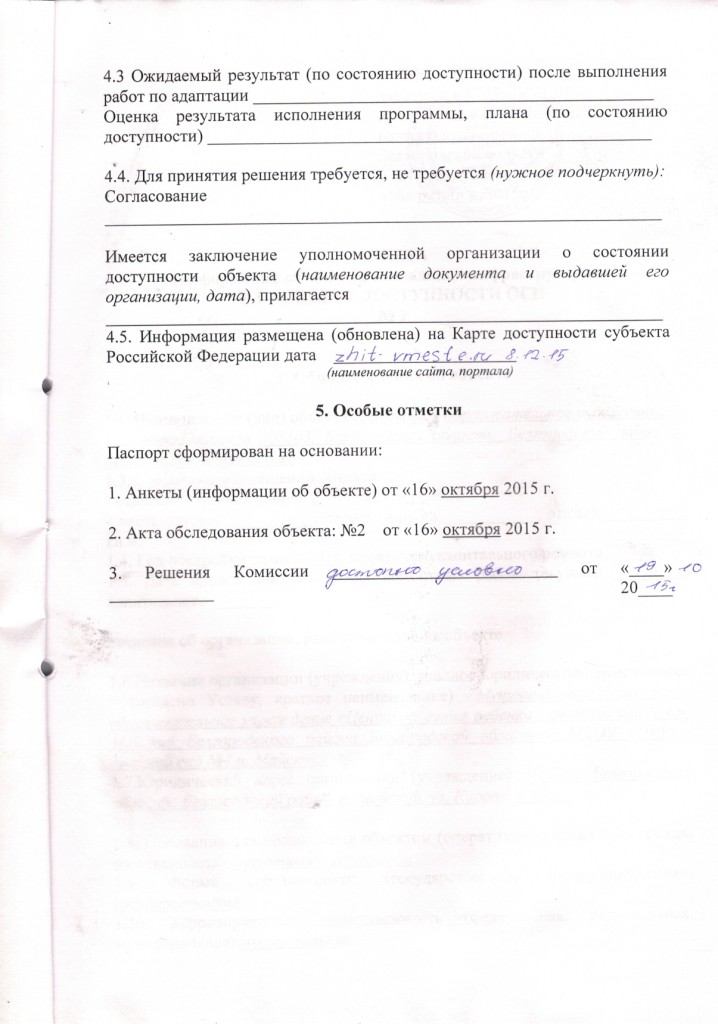 4.3 Ожидаемый результат (по состоянию доступности) после выполнения работ по адаптации ______________________________________________Оценка результата исполнения программы, плана (по состоянию доступности) ___________________________________________________4.4. Для принятия решения требуется, не требуется (нужное подчеркнуть):Согласование ________________________________________________________________Имеется заключение уполномоченной организации о состоянии доступности объекта (наименование документа и выдавшей его организации, дата), прилагается ________________________________________________________________4.5. Информация размещена (обновлена) на Карте доступности субъекта Российской Федерации дата       www.ds4.uobr.ru(наименование сайта, портала)5. Особые отметкиПаспорт сформирован на основании:1. Анкеты (информации об объекте) от «16» октября 2015 г.2. Акта обследования объекта: №2    от «16» октября 2015 г.3. Решения Комиссии __________________________ от «____» ____________ 20____                                                     УТВЕРЖДАЮ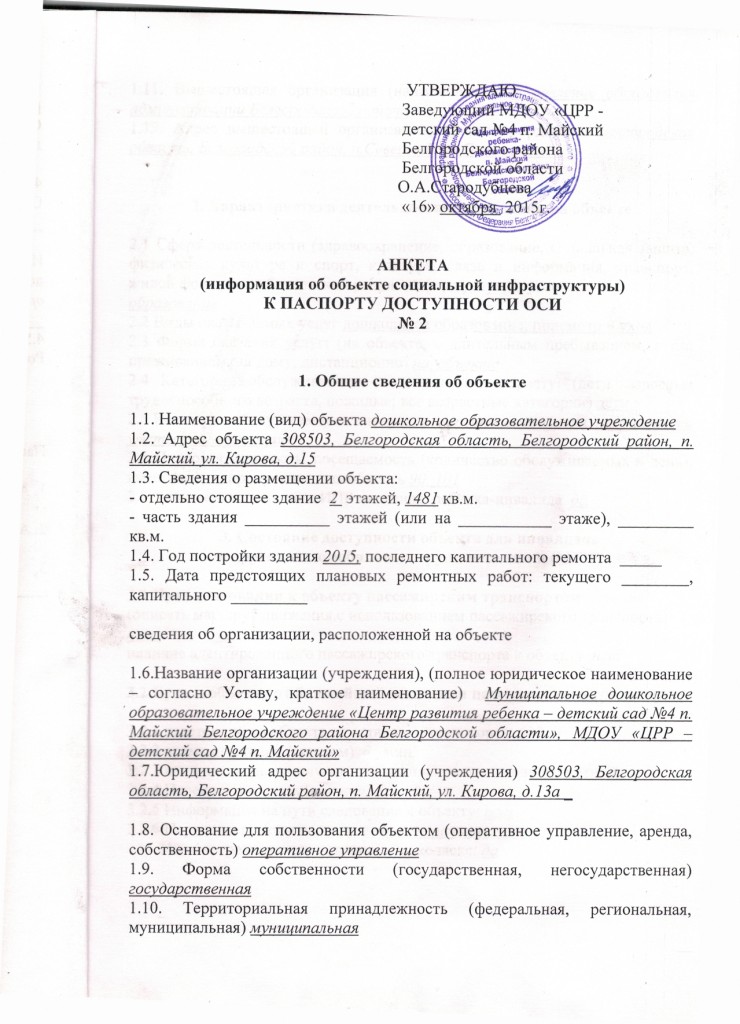                                                     Заведующий МДОУ «ЦРР -                                                     детский сад №4 п. Майский                                                    Белгородского района                                                     Белгородской области                                                   О.А.Стародубцева                                                    «16» октября  2015г.АНКЕТА (информация об объекте социальной инфраструктуры) К ПАСПОРТУ ДОСТУПНОСТИ ОСИ№ 21. Общие сведения об объекте1.1. Наименование (вид) объекта дошкольное образовательное учреждение1.2. Адрес объекта 308503, Белгородская область, Белгородский район, п. Майский, ул. Кирова, д.151.3. Сведения о размещении объекта:- отдельно стоящее здание  2  этажей, 1481 кв.м.- часть здания __________ этажей (или на ___________ этаже), _________ кв.м.1.4. Год постройки здания 2015, последнего капитального ремонта  _____1.5. Дата предстоящих плановых ремонтных работ: текущего ________, капитального _________сведения об организации, расположенной на объекте1.6.Название организации (учреждения), (полное юридическое наименование – согласно Уставу, краткое наименование)  Муниципальное дошкольное образовательное учреждение «Центр развития ребенка – детский сад №4 п. Майский Белгородского района Белгородской области», МДОУ «ЦРР – детский сад №4 п. Майский»1.7.Юридический адрес организации (учреждения) 308503, Белгородская область, Белгородский район, п. Майский, ул. Кирова, д.13а _1.8. Основание для пользования объектом (оперативное управление, аренда, собственность) оперативное управление1.9. Форма собственности (государственная, негосударственная) государственная1.10. Территориальная принадлежность (федеральная, региональная, муниципальная) муниципальная1.11. Вышестоящая организация (наименование) Управление образования администрации Белгородского района1.12. Адрес вышестоящей организации, другие координаты Белгородская область, Белгородский район, п.Северный, ул.Олимпийская 8б2. Характеристика деятельности организации на объекте2.1 Сфера деятельности (здравоохранение, образование, социальная защита, физическая культура и спорт, культура, связь и информация, транспорт, жилой фонд, потребительский рынок и сфера услуг, другое образование2.2 Виды оказываемых услуг дошкольное образование, присмотр и уход2.3 Форма оказания услуг: (на объекте, с длительным пребыванием, в т.ч. проживанием, на дому, дистанционно) на  объекте2.4 Категории обслуживаемого населения по возрасту: (дети, взрослые трудоспособного возраста, пожилые; все возрастные категории) дети2.5 Категории обслуживаемых инвалидов: нарушениями зрения, нарушениями умственного развития2.6 Плановая мощность: посещаемость (количество обслуживаемых в день), вместимость, пропускная способность 90, 1012.7 Участие в исполнении ИПР инвалида, ребенка-инвалида  да3. Состояние доступности объекта для инвалидов и других маломобильных групп населения (МГН)3.1 Путь следования к объекту пассажирским транспортом (описать маршрут движения с использованием пассажирского транспорта) нет, наличие адаптированного пассажирского транспорта к объекту  нет3.2 Путь к объекту от ближайшей остановки пассажирского транспорта:3.2.1 расстояние до объекта от остановки транспорта  600  м3.2.2 время движения (пешком)  8   мин3.2.3 наличие  выделенного от проезжей части пешеходного пути  да3.2.4 Перекрестки: нерегулируемые3.2.5 Информация на пути следования к объекту: нет3.2.6 Перепады высоты на пути: есть,, незначительныеИх обустройство для инвалидов на коляске: да3.3 Вариант организации доступности ОСИ (формы обслуживания)* с учетом СП 35-101-2001* - указывается один из вариантов: «А», «Б», «ДУ», «ВНД»4. Управленческое решение (предложения по адаптации основных структурных элементов объекта)Размещение информации на Карте доступности субъекта Российской Федерации согласовано     _________________       Стародубцева О.А.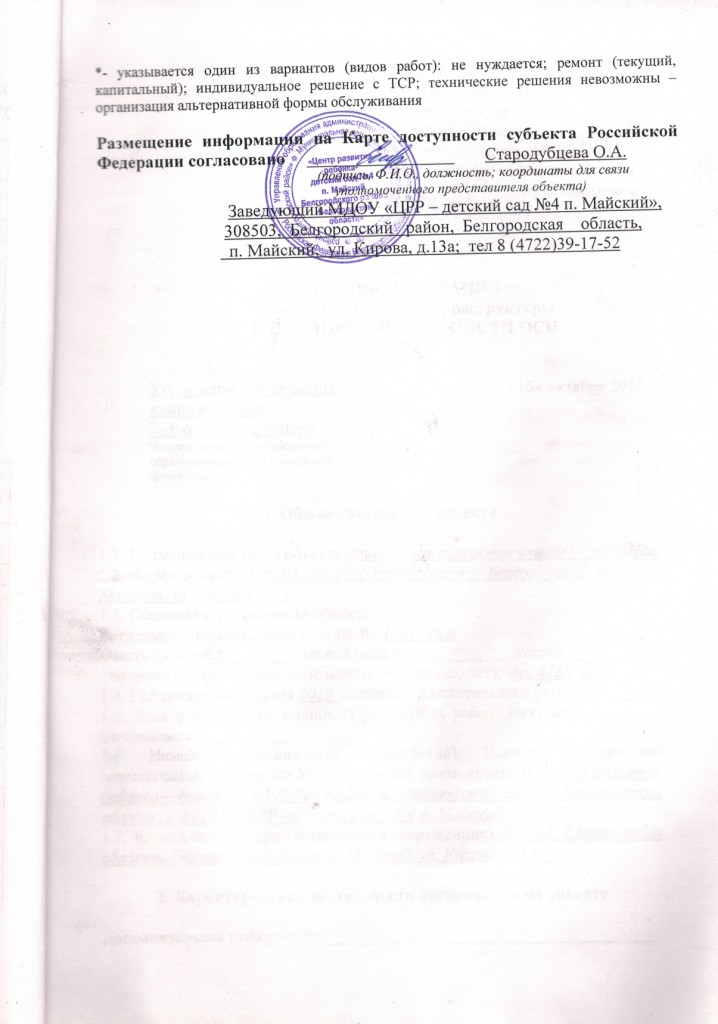 (подпись, Ф.И.О., должность; координаты для связи      уполномоченного представителя объекта)                              Заведующий МДОУ «ЦРР – детский сад №4 п. Майский»,                              308503,  Белгородский   район,  Белгородская    область,                              п. Майский,  ул. Кирова, д.13а;  тел 8 (4722)39-17-52                                                        УТВЕРЖДАЮ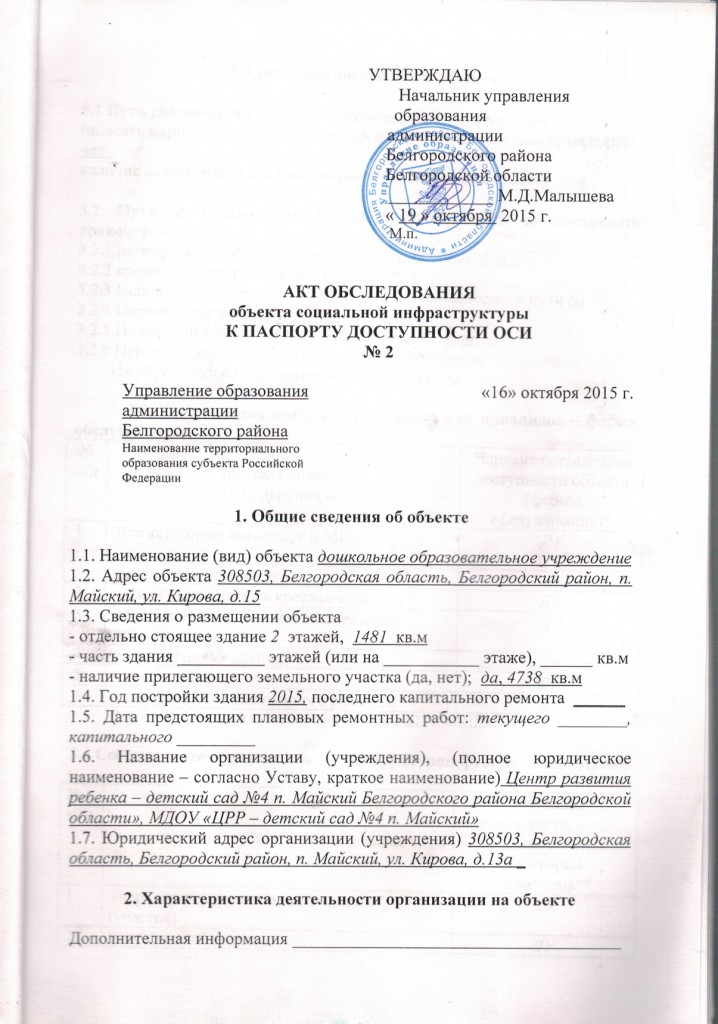                                                                Начальник управления                                                              образования                              администрации                                         Белгородского района                                         Белгородской области                                                        ____________ М.Д.Малышева                                         « 19 » октября  2015 г.             М.п.АКТ ОБСЛЕДОВАНИЯобъекта социальной инфраструктуры К ПАСПОРТУ ДОСТУПНОСТИ ОСИ№ 21. Общие сведения об объекте1.1. Наименование (вид) объекта дошкольное образовательное учреждение1.2. Адрес объекта 308503, Белгородская область, Белгородский район, п. Майский, ул. Кирова, д.151.3. Сведения о размещении объекта- отдельно стоящее здание 2  этажей,  1481  кв.м- часть здания __________ этажей (или на ___________ этаже), ______ кв.м- наличие прилегающего земельного участка (да, нет);  да, 4738  кв.м1.4. Год постройки здания 2015, последнего капитального ремонта  ______1.5. Дата предстоящих плановых ремонтных работ: текущего ________, капитального _________1.6. Название организации (учреждения), (полное юридическое наименование – согласно Уставу, краткое наименование) Центр развития ребенка – детский сад №4 п. Майский Белгородского района Белгородской области», МДОУ «ЦРР – детский сад №4 п. Майский»1.7. Юридический адрес организации (учреждения) 308503, Белгородская область, Белгородский район, п. Майский, ул. Кирова, д.13а _2. Характеристика деятельности организации на объектеДополнительная информация ______________________________________3. Состояние доступности объекта3.1 Путь следования к объекту пассажирским транспортом (описать маршрут движения с использованием пассажирского транспорта) нет, наличие адаптированного пассажирского транспорта к объекту  нет3.2 Путь к объекту от ближайшей остановки пассажирского транспорта:3.2.1 расстояние до объекта от остановки транспорта  600 м3.2.2 время движения (пешком)  10  мин.3.2.3 наличие  выделенного от проезжей части пешеходного пути да3.2.4 Перекрестки: нерегулируемые 3.2.5 Информация на пути следования к объекту: нет3.2.6 Перепады высоты на пути: есть, незначительныеИх обустройство для инвалидов на коляске: да 3.3. Организация доступности объекта для инвалидов – форма обслуживания* - указывается один из вариантов: «А», «Б», «ДУ», «ВНД»3.4 Состояние доступности основных структурно-функциональных зон** Указывается: ДП-В - доступно полностью всем;  ДП-И (К, О, С, Г, У) – доступно полностью избирательно (указать категории инвалидов); ДЧ-В - доступно частично всем; ДЧ-И (К, О, С, Г, У) – доступно частично избирательно (указать категории инвалидов); ДУ - доступно условно, ВНД – временно недоступно3.5. ИТОГОВОЕ  ЗАКЛЮЧЕНИЕ о состоянии доступности ОСИ: Объект признан доступным условно. Проведение мероприятий по техническому обустройству в связи с архитектурно-планировочными особенностями здания может быть выполнено лишь в порядке капитального ремонта или полной реконструкции. Для адаптации необходимо организовать текущий ремонт на территории,  помощь сотрудников  ОСИ (тьютера) для сопровождения детей-инвалидов.4. Управленческое решение (проект)4.1. Рекомендации по адаптации основных структурных элементов объекта:*- указывается один из вариантов (видов работ): не нуждается; ремонт (текущий, капитальный); индивидуальное решение с ТСР; технические решения невозможны – организация альтернативной формы обслуживания4.2. Период проведения работ ______________________________________в рамках исполнения __ постановления Правительства Белгородской области от 16.12.2013 № 523-пп «Об утверждении государственной программы Белгородской области «Социальная поддержка граждан в Белгородской области»на 2014 – 2020 годы»(указывается наименование документа: программы, плана)4.3 Ожидаемый результат (по состоянию доступности) после выполнения работ по адаптации ______________________________________________Оценка результата исполнения программы, плана (по состоянию доступности) ____________________________________________________4.4. Для принятия решения требуется, не требуется (нужное подчеркнуть):4.4.1. согласование на Комиссии ___________________________________________________________________________________________________(наименование Комиссии по координации деятельности в сфере обеспечения доступной среды жизнедеятельности для инвалидов и других МГН)4.4.2. согласование работ с надзорными органами (в сфере проектирования и строительства, архитектуры, охраны памятников, другое - указать)_____________________________________________________________4.4.3. техническая экспертиза; разработка проектно-сметной документации;4.4.4. согласование с вышестоящей организацией  (собственником объекта);4.4.5. согласование с общественными организациями инвалидов _______________________________________________________________;4.4.6. другое __________________________________________________.Имеется заключение уполномоченной организации о состоянии доступности объекта (наименование документа и выдавшей его организации, дата), прилагается ________________________________________________________________4.7. Информация может быть размещена (обновлена) на Карте доступности субъекта Российской Федерации  zhit-vmeste.ru                     (наименование сайта, портала) 5. Особые отметки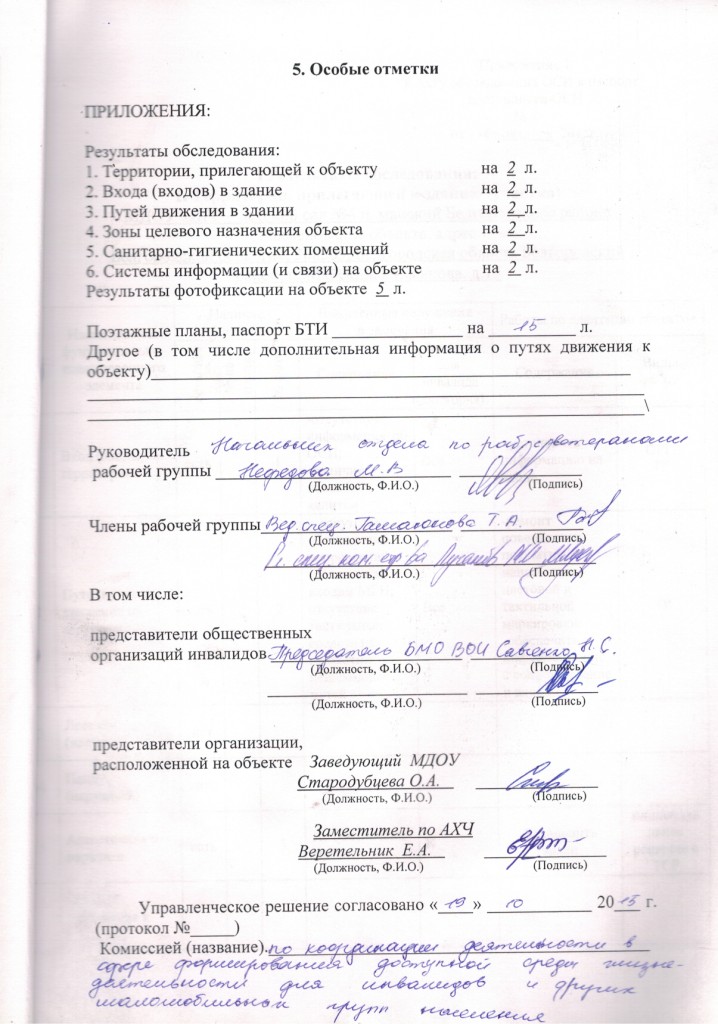 ПРИЛОЖЕНИЯ:Результаты обследования:1. Территории, прилегающей к объекту			на  2  л.2. Входа (входов) в здание					на  2  л.3. Путей движения в здании					на  2  л.4. Зоны целевого назначения объекта			на  2  л.5. Санитарно-гигиенических помещений			на  2  л.6. Системы информации (и связи) на объекте		на  2  л.Результаты фотофиксации на объекте  6  л.Поэтажные планы, паспорт БТИ _______________ на _________ л.Другое (в том числе дополнительная информация о путях движения к объекту)_______________________________________________________________________________________________________________________________________________________________________________________\Руководитель рабочей группы ___________________________  ______________(Должность, Ф.И.О.)			(Подпись)Члены рабочей группы______________________  ______________(Должность, Ф.И.О.)			 (Подпись)_______________________  ______________(Должность, Ф.И.О.)			(Подпись)В том числе:представители общественныхорганизаций инвалидов ______________________  ______________(Должность, Ф.И.О.)		  	(Подпись)_______________________  ______________(Должность, Ф.И.О.)			(Подпись)представители организации,расположенной на объекте    Заведующий  МДОУ                                               Стародубцева О.А.        ______________    (Должность, Ф.И.О.)			(Подпись)Заместитель по АХЧ                                               Веретельник  Е.А.            ______________(Должность, Ф.И.О.)			(Подпись)Управленческое решение согласовано «____» ____________ 20___ г. (протокол №_____) Комиссией (название).____________________________________________Приложение 1к Акту обследования ОСИ к паспорту доступности ОСИ№ 2от «16» октября  2015г.I Результаты обследования:1. Территории, прилегающей к зданию (участка)МДОУ «ЦРР – детский сад №4 п. майский Белгородского района наименование объекта, адресБелгородской области», 308503, Белгородская область Белгородский район, п. Майский, ул. Кирова, д.15II Заключение по зоне:* указывается: ДП-В - доступно полностью всем;  ДП-И (К, О, С, Г, У) – доступно полностью избирательно (указать категории инвалидов); ДЧ-В - доступно частично всем; ДЧ-И (К, О, С, Г, У) – доступно частично избирательно (указать категории инвалидов); ДУ - доступно условно, ВНД - недоступно**указывается один из вариантов: не нуждается; ремонт (текущий, капитальный); индивидуальное решение с ТСР; технические решения невозможны – организация альтернативной формы обслуживанияКомментарий к заключению:_______________________________________Приложение 2к Акту обследования ОСИ к паспорту доступности ОСИ№ 2от «16» октября  2015г.I Результаты обследования:2. Входа (входов) в зданиеМДОУ «ЦРР – детский сад №4 п. майский Белгородского района наименование объекта, адресБелгородской области», 308503, Белгородская область Белгородский район, п. Майский, ул. Кирова, д.13аII Заключение по зоне:* указывается: ДП-В - доступно полностью всем;  ДП-И (К, О, С, Г, У) – доступно полностью избирательно (указать категории инвалидов); ДЧ-В - доступно частично всем; ДЧ-И (К, О, С, Г, У) – доступно частично избирательно (указать категории инвалидов); ДУ - доступно условно, ВНД - недоступно**указывается один из вариантов: не нуждается; ремонт (текущий, капитальный); индивидуальное решение с ТСР; технические решения невозможны – организация альтернативной формы обслуживанияКомментарий к заключению:____________________________________Приложение 3к Акту обследования ОСИ к паспорту доступности ОСИ
№ 2от «16» октября  2015г.I Результаты обследования:3. Пути (путей) движения внутри здания (в т.ч. путей эвакуации) МДОУ «ЦРР – детский сад №4 п. майский Белгородского районанаименование объекта, адресБелгородской области», 308503, Белгородская область Белгородский район, п. Майский, ул. Кирова, д.13а_____________________________________II Заключение по зоне:* указывается: ДП-В - доступно полностью всем;  ДП-И (К, О, С, Г, У) – доступно полностью избирательно (указать категории инвалидов); ДЧ-В - доступно частично всем; ДЧ-И (К, О, С, Г, У) – доступно частично избирательно (указать категории инвалидов); ДУ - доступно условно, ВНД - недоступно** указывается один из вариантов: не нуждается; ремонт (текущий, капитальный); индивидуальное решение с ТСР; технические решения невозможны – организация альтернативной формы обслуживанияКомментарий к заключению:_____________________________________Приложение 4 (I)к Акту обследования ОСИ к паспорту доступности ОСИ
№ 2от «16» октября  2015гI Результаты обследования:4. Зоны целевого назначения здания (целевого посещения объекта)Вариант I – зона обслуживания инвалидовМДОУ «ЦРР – детский сад №4 п. майский Белгородского района наименование объекта, адресБелгородской области», 308503, Белгородская область Белгородский район, п. Майский, ул. Кирова, д.13аII Заключение по зоне:* указывается: ДП-В - доступно полностью всем;  ДП-И (К, О, С, Г, У) – доступно полностью избирательно (указать категории инвалидов); ДЧ-В - доступно частично всем; ДЧ-И (К, О, С, Г, У) – доступно частично избирательно (указать категории инвалидов); ДУ - доступно условно, ВНД - недоступно**указывается один из вариантов: не нуждается; ремонт (текущий, капитальный); индивидуальное решение с ТСР; технические решения невозможны – организация альтернативной формы обслуживанияКомментарий к заключению:_______________ ________________________Приложение 5к Акту обследования ОСИ к паспорту доступности ОСИ№ 2от «16» октября  2015гI Результаты обследования:5. Санитарно-гигиенических помещенийМДОУ «ЦРР – детский сад №4 п. майский Белгородского района наименование объекта, адресБелгородской области», 308503, Белгородская область Белгородский район, п. Майский, ул. Кирова, д.13аII Заключение по зоне:* указывается: ДП-В - доступно полностью всем;  ДП-И (К, О, С, Г, У) – доступно полностью избирательно (указать категории инвалидов); ДЧ-В - доступно частично всем; ДЧ-И (К, О, С, Г, У) – доступно частично избирательно (указать категории инвалидов); ДУ - доступно условно, ВНД - недоступно**указывается один из вариантов: не нуждается; ремонт (текущий, капитальный); индивидуальное решение с ТСР; технические решения невозможны – организация альтернативной формы обслуживанияКомментарий к заключению:______________________________________Приложение 6к Акту обследования ОСИ к паспорту доступности ОСИ№ 2от «16» октября  2015гI Результаты обследования:6. Системы информации на объектеМДОУ «ЦРР – детский сад №4 п. майский Белгородского района наименование объекта, адресБелгородской области», 308503, Белгородская область Белгородский район, п. Майский, ул. Кирова, д.13аI Заключение по зоне:* указывается: ДП-В - доступно полностью всем;  ДП-И (К, О, С, Г, У) – доступно полностью избирательно (указать категории инвалидов); ДЧ-В - доступно частично всем; ДЧ-И (К, О, С, Г, У) – доступно частично избирательно (указать категории инвалидов); ДУ - доступно условно, ВНД - недоступно**указывается один из вариантов: не нуждается; ремонт (текущий, капитальный); индивидуальное решение с ТСР; технические решения невозможны – организация альтернативной формы обслуживанияКомментарий к заключению:_______________________________________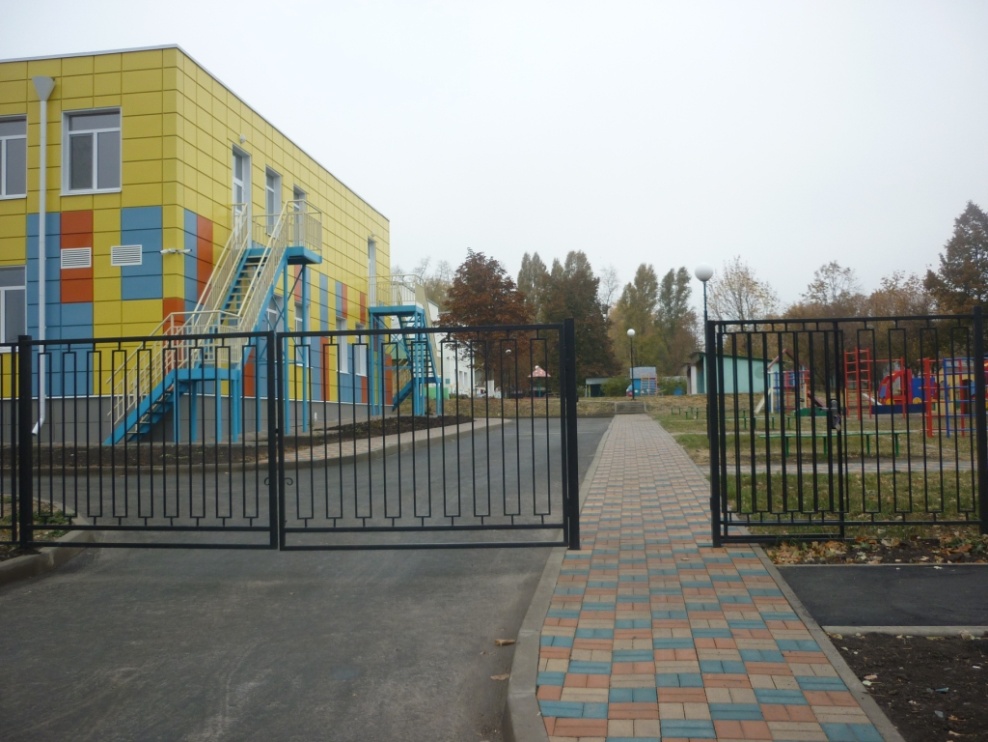 	                Фото№1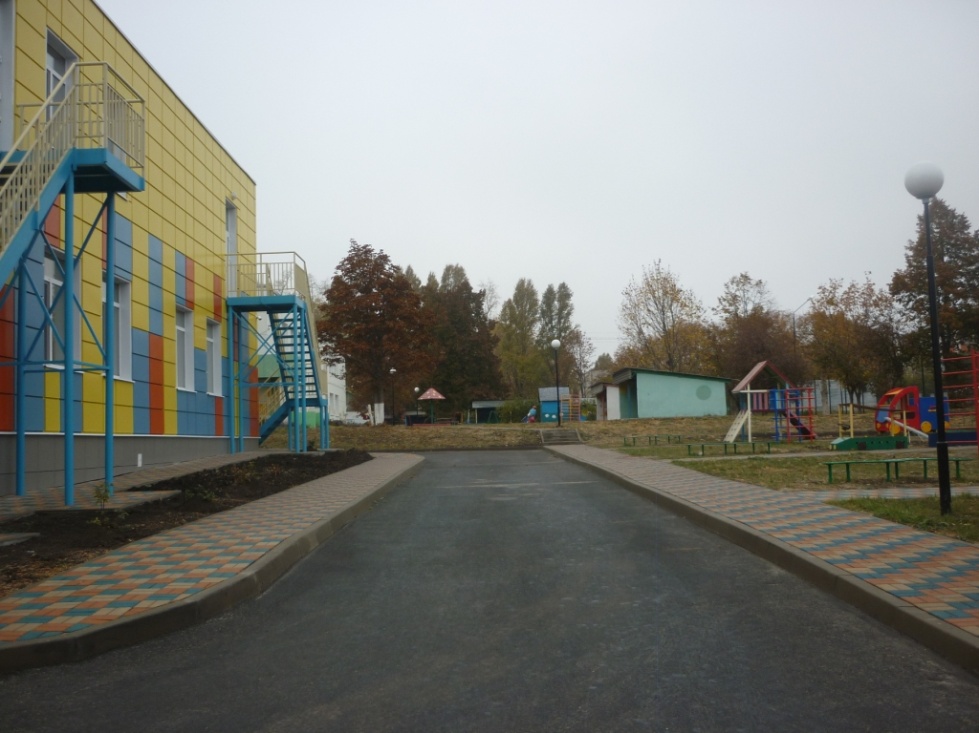                                                                                                                 Фото №2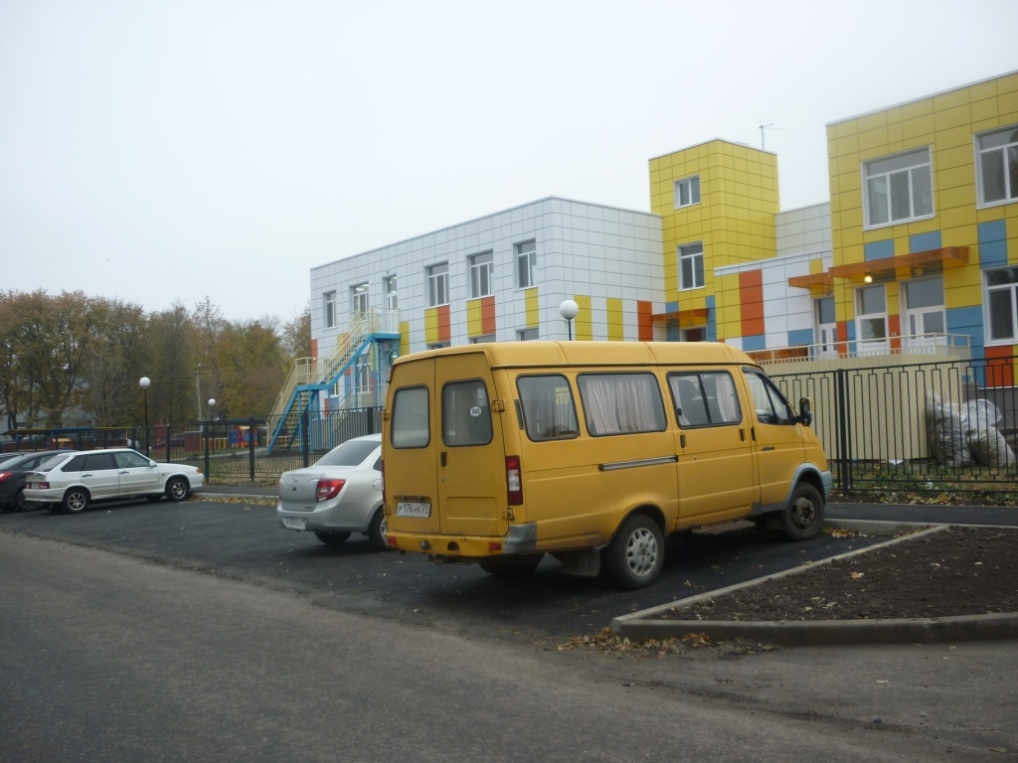                                                                                                                Фото №3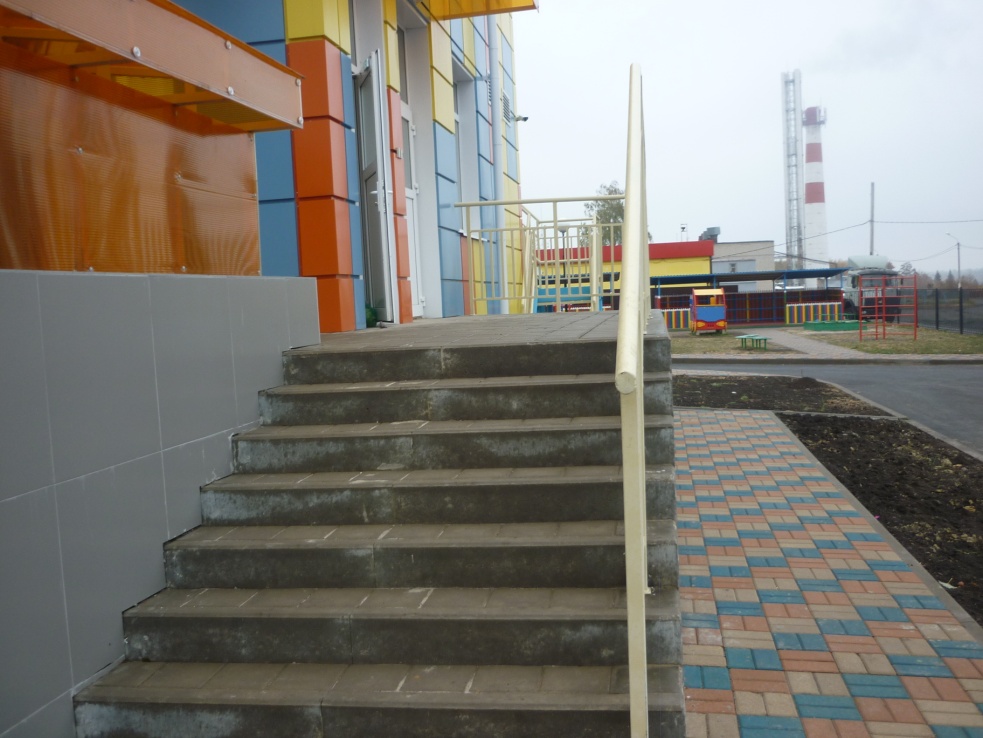                                                                                                                              Фото №4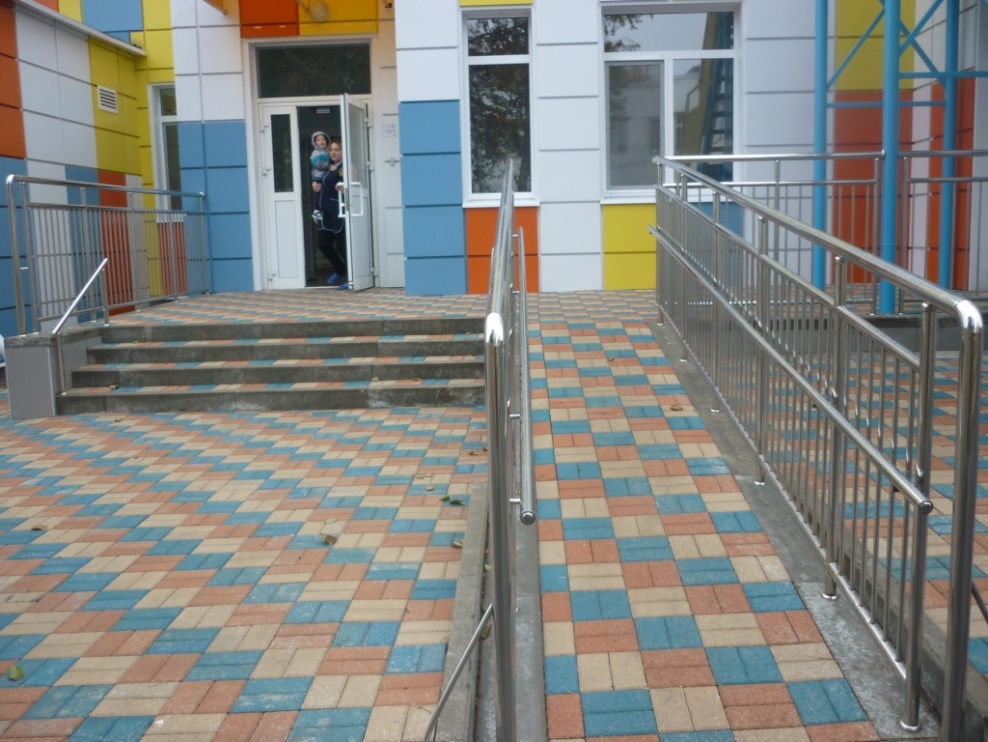                                                                                                                           Фото №5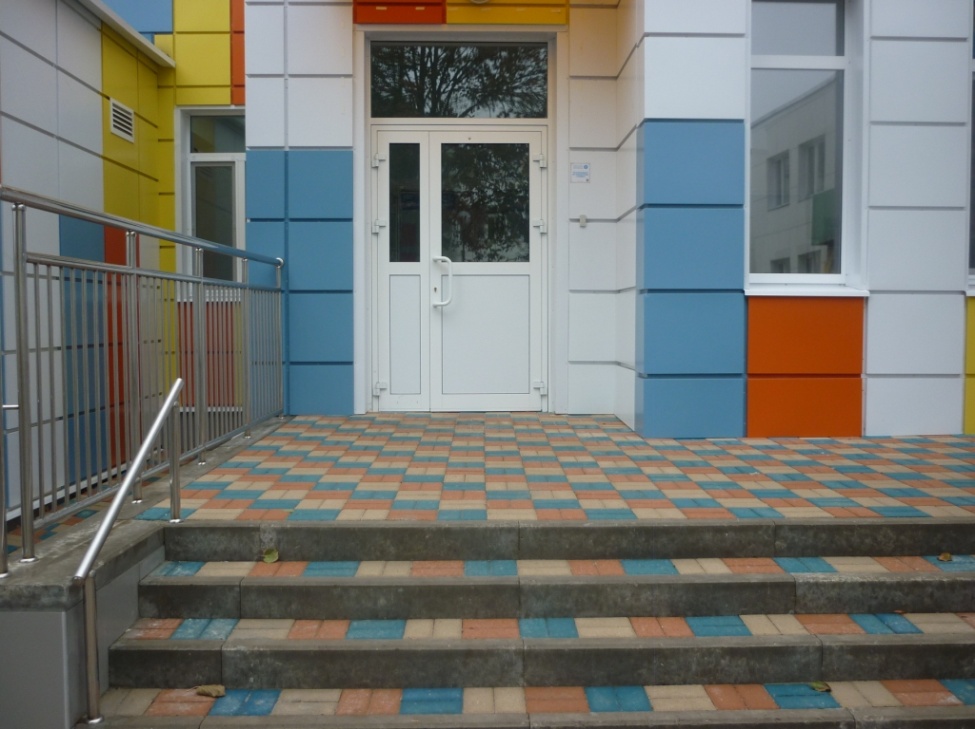                                                                                                                             Фото №6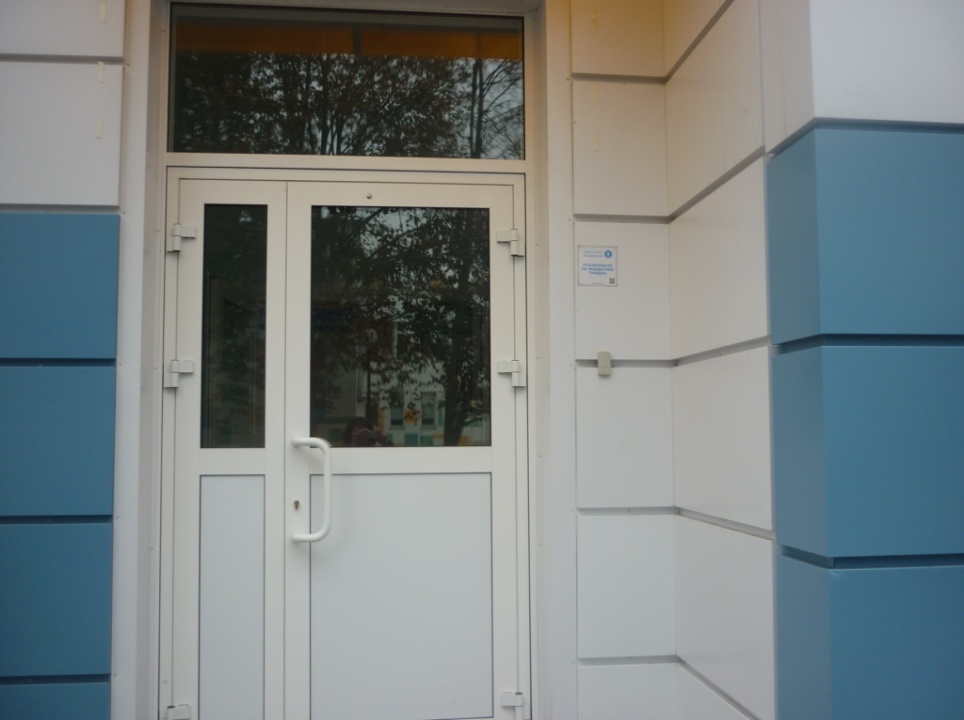 	                  Фото №7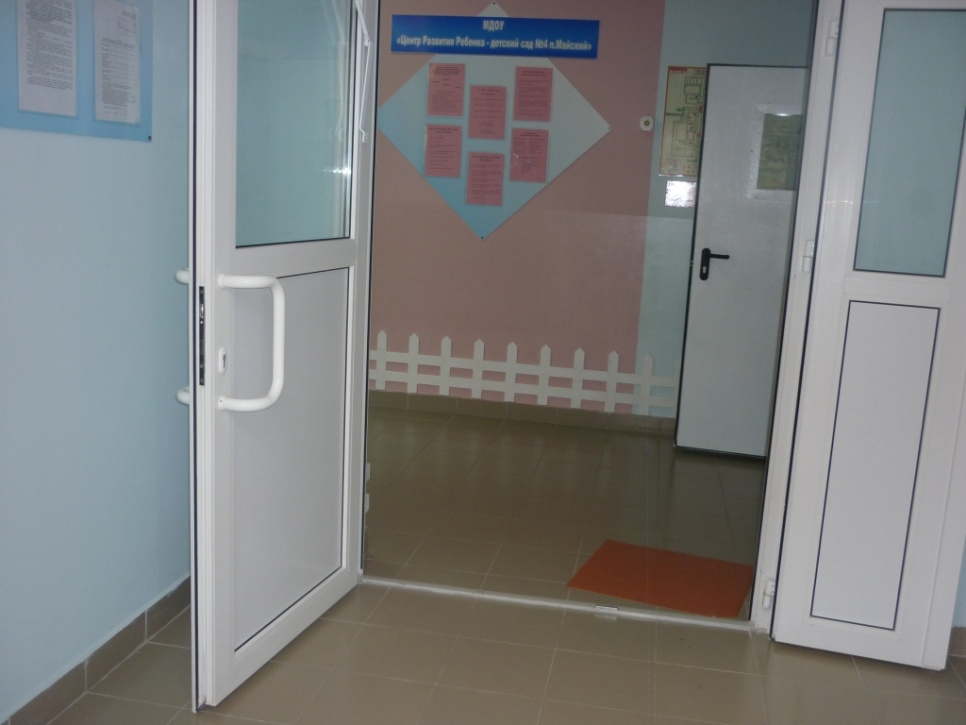                                                                                                             Фото №8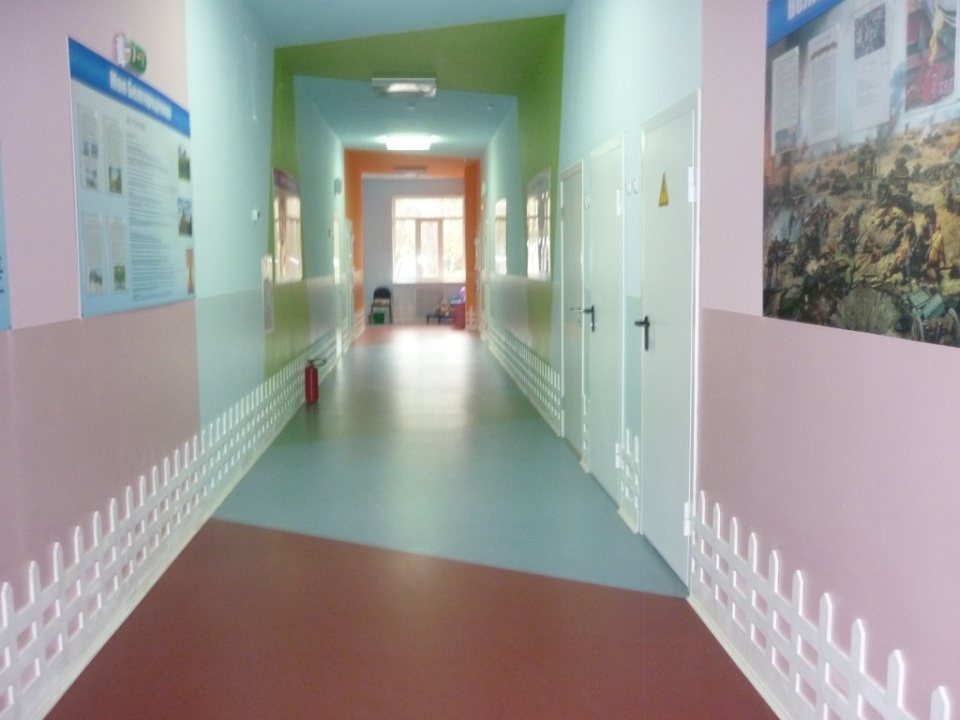 	                                                                                                       Фото №9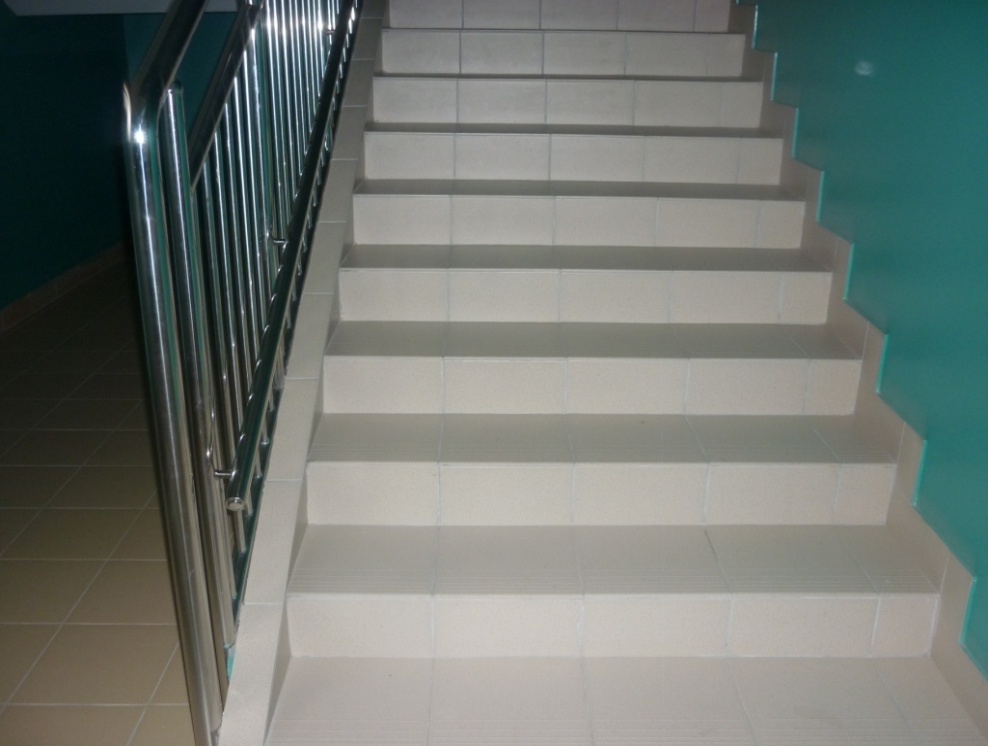                                                                                            	Фото №10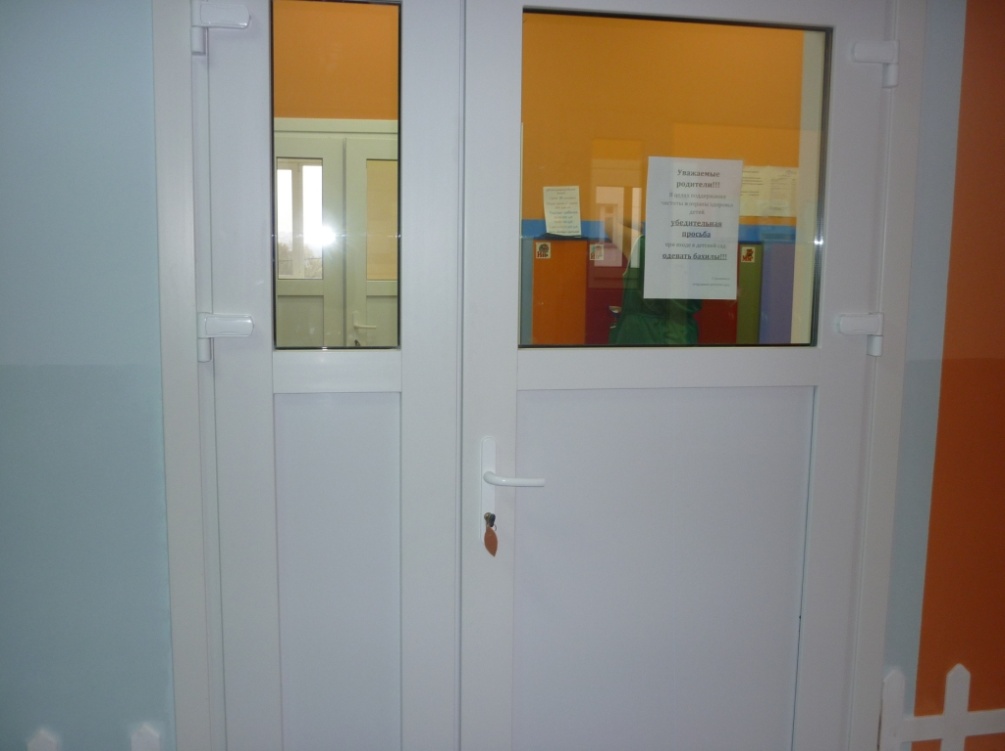                                                                                                   Фото №11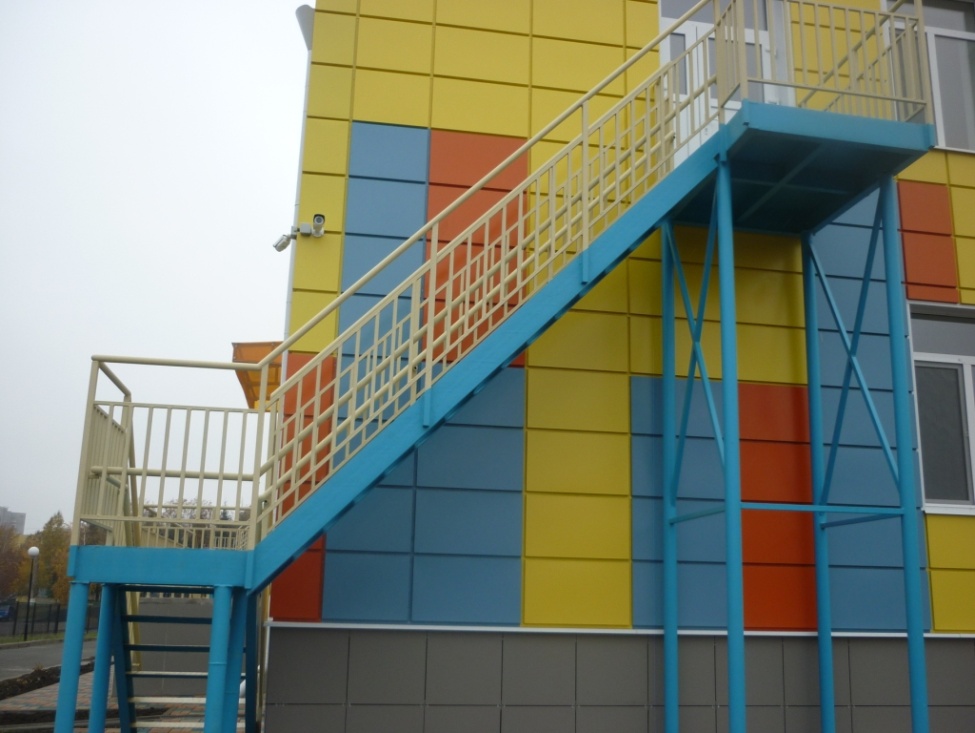                                                                                                           Фото №12 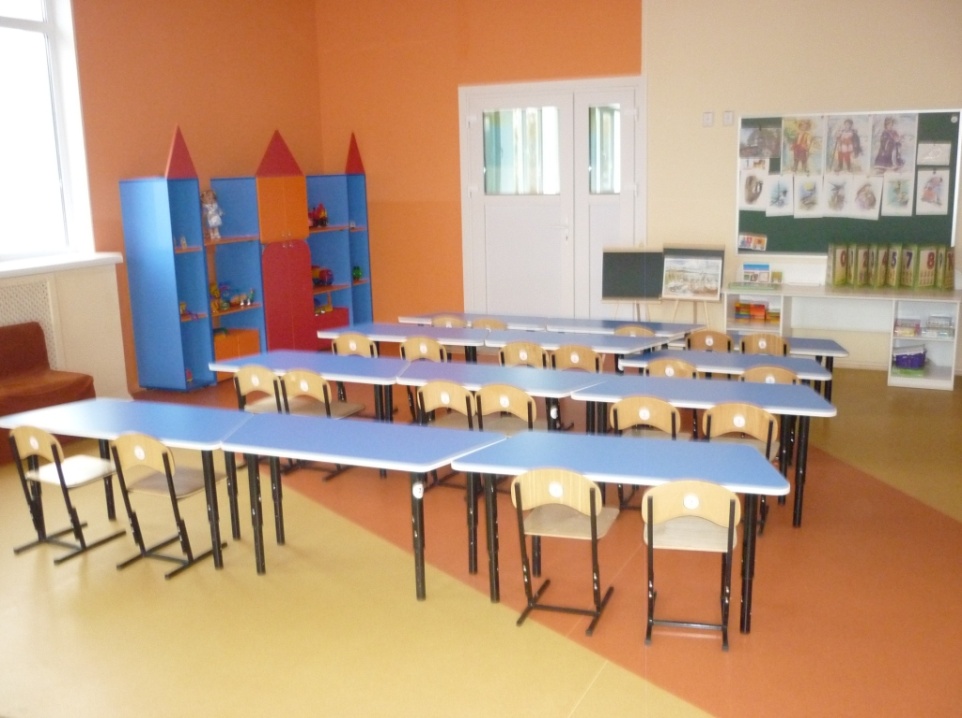                                                                                                              Фото №13 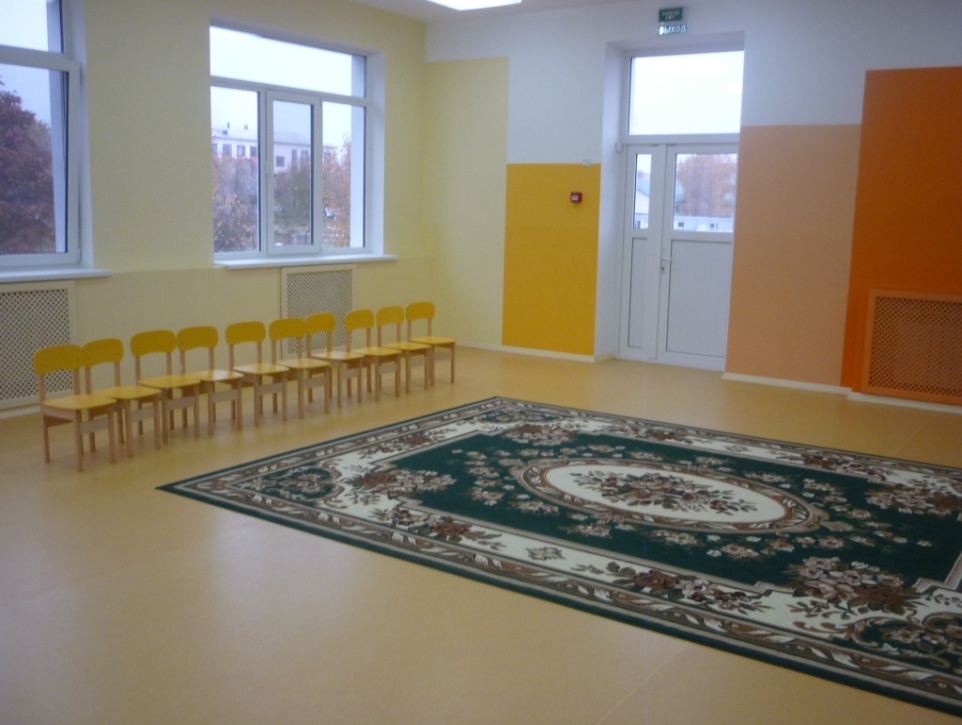                                                                                                               Фото №14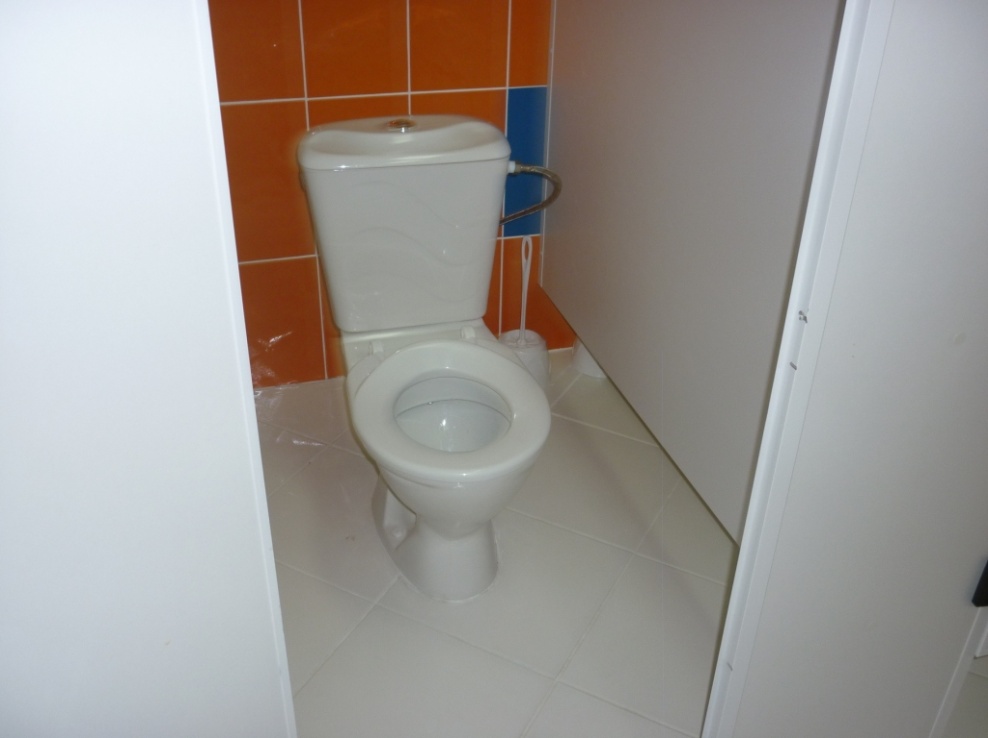                                                                                                                  Фото №15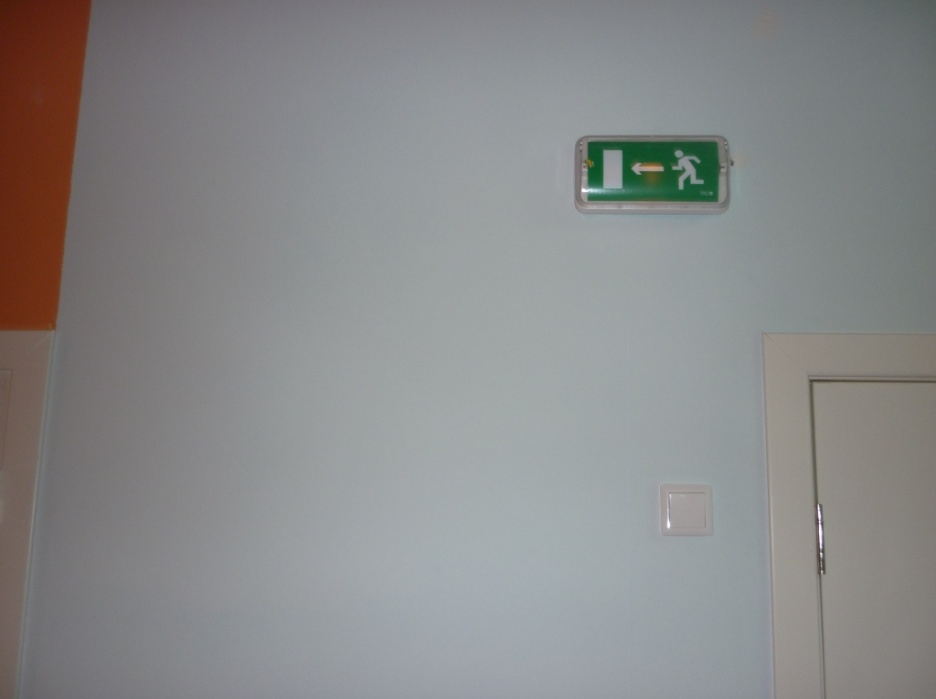                                                                                                               Фото №16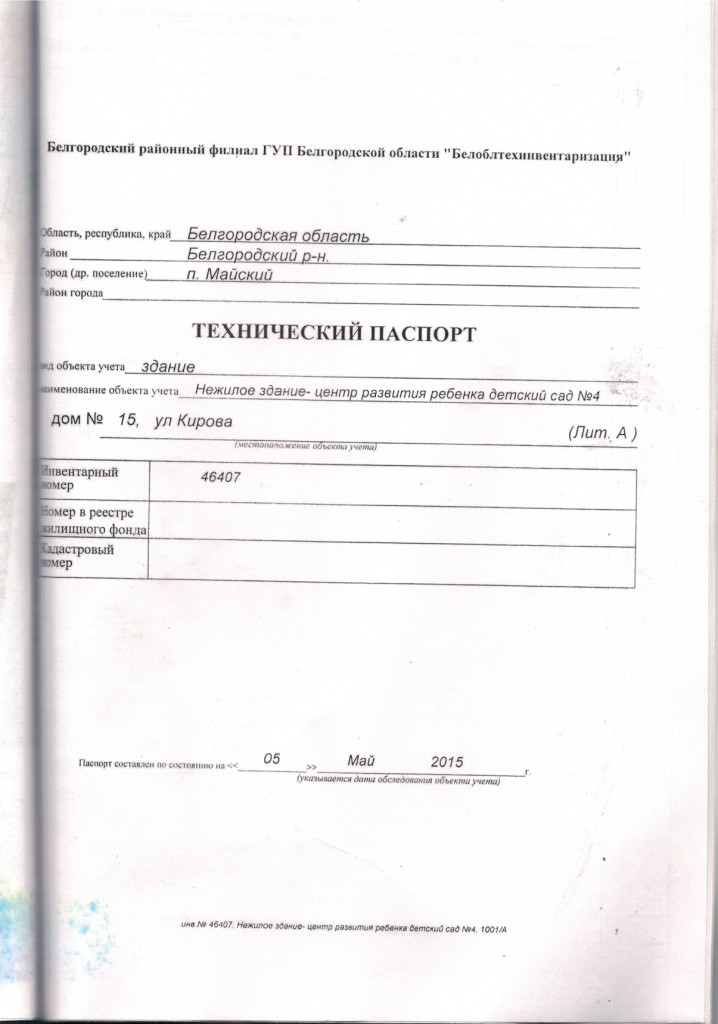 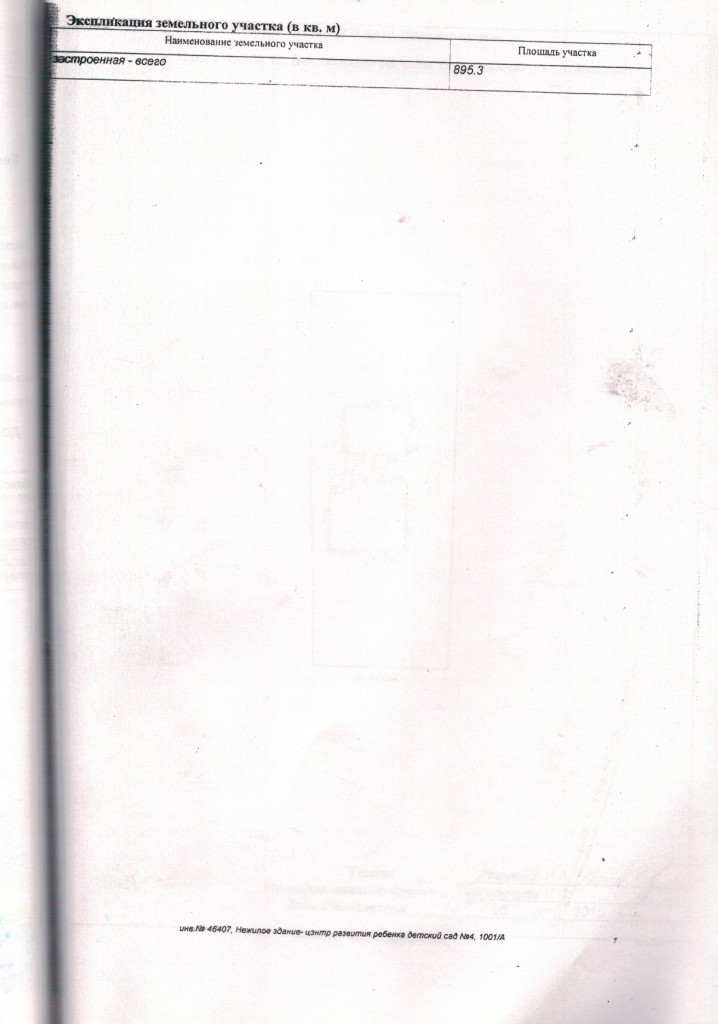 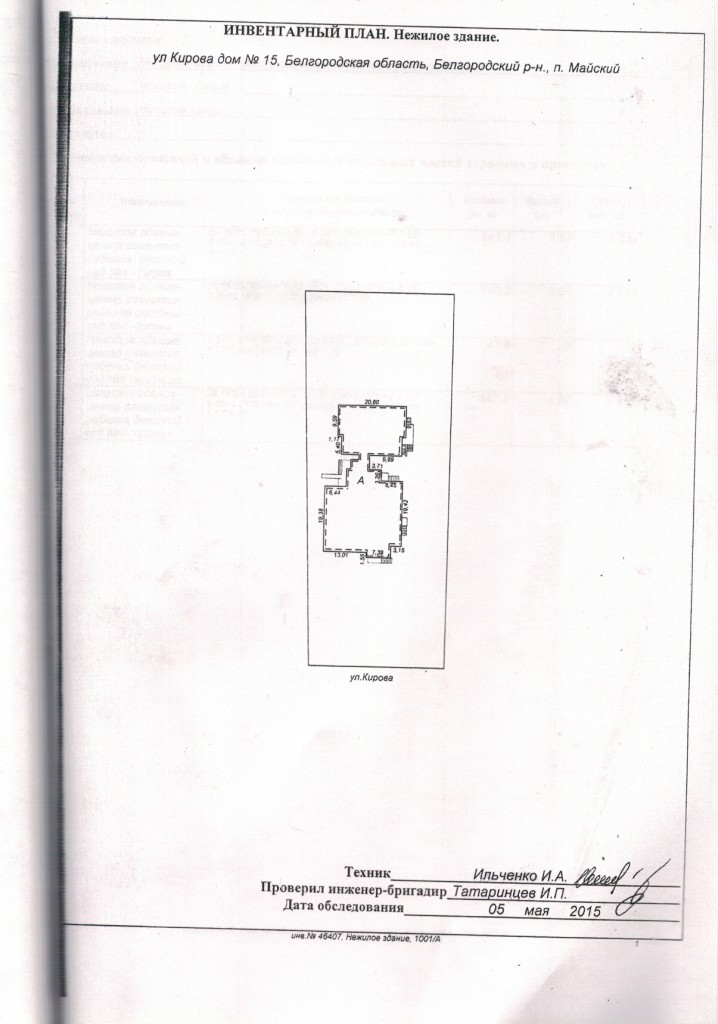 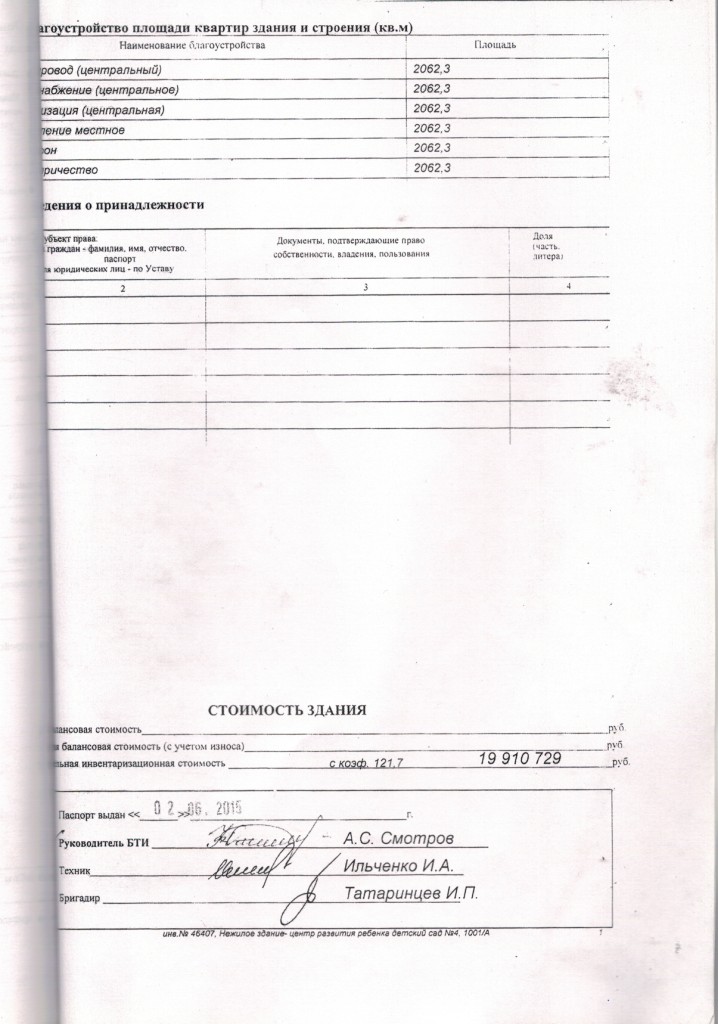 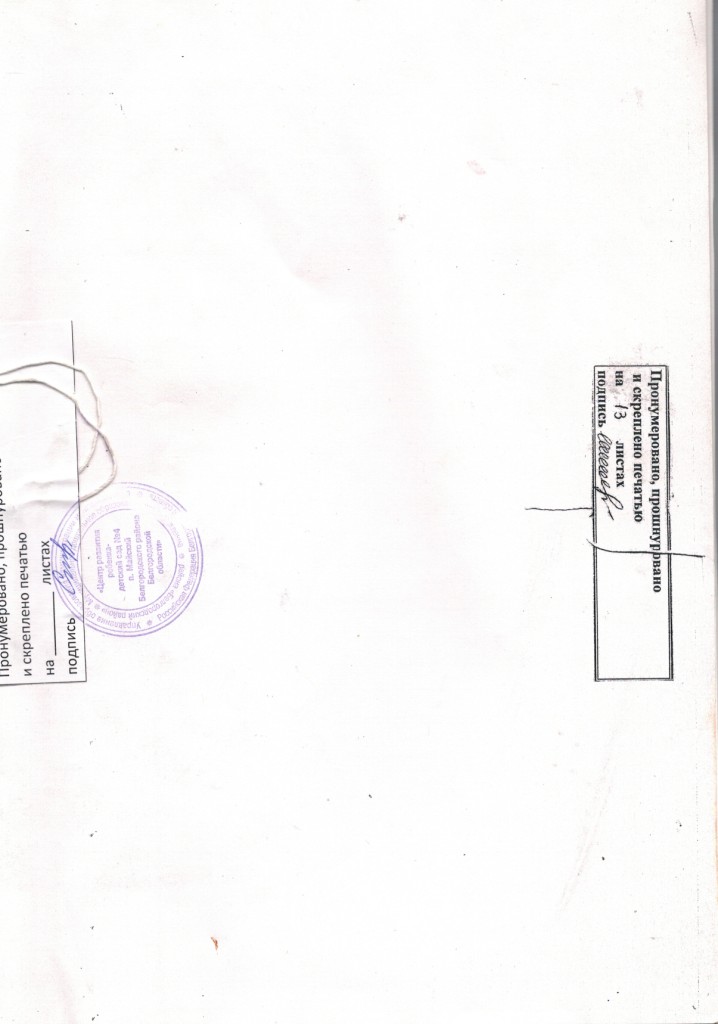 №п/пКатегория инвалидов(вид нарушения)Вариант организации доступности объекта(формы обслуживания)*1.Все категории инвалидов и МГНДУв том числе инвалиды:ДУ2передвигающиеся на креслах-коляскахДУ3с нарушениями опорно-двигательного аппаратаДУ4с нарушениями зренияДУ5с нарушениями слухаДУ6с нарушениями умственного развитияДУ№п \пОсновные структурно-функциональные зоныСостояние доступности, в том числе для основных категорий инвалидов**1Территория, прилегающая к зданию (участок)ДП-И (У,Г)2Вход (входы) в зданиеДУ3Путь (пути) движения внутри здания (в т.ч. пути эвакуации)ДУ4Зона целевого назначения здания (целевого посещения объекта)ДУ5Санитарно-гигиенические помещенияДУ6Система информации и связи (на всех зонах)ДП-И (У,Г)7Пути движения к объекту (от остановки транспорта)ДП-И (У,К,О)№№п \пОсновные структурно-функциональные зоны объектаРекомендации по адаптации объекта (вид работы)*1Территория, прилегающая к зданию (участок)ремонт (текущий, капитальный)2Вход (входы) в зданиеремонт (текущий, капитальный);3Путь (пути) движения внутри здания (в т.ч. пути эвакуации)технические решения невозможны – организация альтернативной формы обслуживания4Зона целевого назначения здания (целевого посещения объекта)ремонт (текущий, капитальный5Санитарно-гигиенические помещенияремонт (текущий, капитальный6Система информации на объекте (на всех зонах)индивидуальное решение с ТСР7Пути движения  к объекту (от остановки транспорта)индивидуальное решение с ТСР8Все зоны и участки№п/пКатегория инвалидов(вид нарушения)Вариант организации доступности объекта1.Все категории инвалидов и МГНДУв том числе инвалиды:ДУ2передвигающиеся на креслах-коляскахДУ3с нарушениями опорно-двигательного аппаратаДУ4с нарушениями зренияДУ5с нарушениями слухаДУ6с нарушениями умственного развитияДУ№п \пОсновные структурно-функциональные зоны объектаРекомендации по адаптации объекта (вид работы)*1Территория, прилегающая к зданию (участок)ремонт (текущий, капитальный)2Вход (входы) в зданиеТСР3Путь (пути) движения внутри здания (в т.ч. пути эвакуации)технические решения невозможны – организация альтернативной формы обслуживания4Зона целевого назначения (целевого посещения объекта)ОРГ5Санитарно-гигиенические помещенияОРГ6Система информации на объекте (на всех зонах)индивидуальное решение с ТСР7Пути движения  к объекту (от остановки транспорта)индивидуальное решение с ТСР8.Все зоны и участкиУправление образованияадминистрацииБелгородского районаНаименование территориальногообразования субъекта РоссийскойФедерации«16» октября 2015 г.№п/пКатегория инвалидов(вид нарушения)Вариант организации доступности объекта(формы обслуживания)*1.Все категории инвалидов и МГНДУв том числе инвалиды:2передвигающиеся на креслах-коляскахДУ3с нарушениями опорно-двигательного аппаратаДУ4с нарушениями зренияДУ5с нарушениями слухаДУ6с нарушениями умственного развитияДУ№п \пОсновные структурно-функциональные зоныСостояние доступности, в том числе для основных категорий инвалидов**1Территория, прилегающая к зданию (участок)ДУ2Вход (входы) в зданиеДУ3Путь (пути) движения внутри здания (в т.ч. пути эвакуации)ДУ4Зона целевого назначения здания (целевого посещения объекта)ДУ5Санитарно-гигиенические помещенияДУ6Система информации и связи (на всех зонах)ДП-И (У,Г)7Пути движения к объекту (от остановки транспорта)ДП-И (У,К,О)№п \пОсновные структурно-функциональные зоны объектаРекомендации по адаптации объекта (вид работы)*1Территория, прилегающая к зданию (участок)ремонт (текущий, капитальный)2Вход (входы) в зданиеиндивидуальные решения с ТСР3Путь (пути) движения внутри здания (в т.ч. пути эвакуации)технические решения невозможны – организация альтернативной формы обслуживания4Зона целевого назначения здания (целевого посещения объекта)ОРГ5Санитарно-гигиенические помещенияиндивидуальные решения с ТСР6Система информации на объекте (на всех зонах)индивидуальное решение с ТСР7Пути движения  к объекту (от остановки транспорта)индивидуальное решение с ТСР8.Все зоны и участки№ п/пНаименование функционально-планировочного элементаНаличие элементаНаличие элементаНаличие элементаВыявленные нарушения и замечанияВыявленные нарушения и замечанияРаботы по адаптации объектовРаботы по адаптации объектов№ п/пНаименование функционально-планировочного элементаесть/ нет№ на плане№ фотоСодержаниеЗначимо для инвалида (категория)СодержаниеВиды работ1.1Вход (входы) на территориюесть1-отсутствует информация об ОСИ;-наличие навесной калиткиВсе - установить информацию на входеОРГ,ТР1.2Путь (пути) движения на территорииесть2 - отсутствиеобозначений направлений движения ко входам МГН;отсутствие тактильных средств на покрытии пешеходных путейВсе-ремонт поверхности покрытия с нанесением цветовой и тактильной маркировки;-обеспечить информационное сопровождение к входамТР1.3Лестница (наружная)нет1.4Пандус (наружный)енет1.5Автостоянка и парковкаесть3Не обозначеназнакамиКУстановить знакииндивидуальное решение с ТСРОБЩИЕ требования к зонеНаименованиеструктурно-функциональной зоныСостояние доступности*(к пункту 3.4 Акта обследования ОСИ)ПриложениеПриложениеРекомендации по адаптации (вид работы)**к пункту 4.1 Акта обследования ОСИНаименованиеструктурно-функциональной зоныСостояние доступности*(к пункту 3.4 Акта обследования ОСИ)№ на плане№ фотоРекомендации по адаптации (вид работы)**к пункту 4.1 Акта обследования ОСИТерритории, прилегающей к зданию (участка)ДУ1,2ТР№ п/пНаименование функционально-планировочного элементаНаличие элементаНаличие элементаНаличие элементаВыявленные нарушения и замечанияВыявленные нарушения и замечанияРаботы по адаптации объектовРаботы по адаптации объектов№ п/пНаименование функционально-планировочного элементаесть/ нет№ на плане№ фотоСодержаниеЗначимо для инвалида(категория)СодержаниеВиды работ2.1Лестница (наружная)есть4- отсутствие пандусовК,О-оборудовать пандусомРемонт (текущий, капитальный)2.2Пандус (наружный)есть5----2.3Входная площадка (перед дверью)есть6-отсутствует водоотвод, - не закреплена водосборная решеткаВсе- оборудовать водоотвод с установкой водосборной решетки заподлицоТехнические решения невозможны – Орг2.4Дверь (входная)есть7----2.5Тамбуресть8----ОБЩИЕ требования к зонеНаименованиеструктурно-функциональной зоныСостояние доступности*(к пункту 3.4 Акта обследования ОСИ)ПриложениеПриложениеРекомендации по адаптации (вид работы)**к пункту 4.1 Акта обследования ОСИНаименованиеструктурно-функциональной зоныСостояние доступности*(к пункту 3.4 Акта обследования ОСИ)№ на плане№ фотоРекомендации по адаптации (вид работы)**к пункту 4.1 Акта обследования ОСИ Входа (входов) в зданиеДУ4-7индивидуальное решение с ТСР№ п/пНаименование функционально-планировочного элементаНаличие элементаНаличие элементаНаличие элементаВыявленные нарушения и замечанияВыявленные нарушения и замечанияРаботы по адаптации объектовРаботы по адаптации объектов№ п/пНаименование функционально-планировочного элементаесть/ нет№ на плане№ фотоСодержаниеЗначимо для инвалида (категория)СодержаниеВиды работ3.1Коридор (вестибюль, зона ожидания, галерея, балкон)есть9-отсутствие звуковых и тактильных информаторовС, Гоборудование звуковых и тактильных информаторовремонт (текущий, капитальный)3.2Лестница (внутри здания)есть10----3.3Пандус (внутри здания)нет3.4Лифт пассажирский (или подъемник)нет3.5Дверьесть11----3.6Пути эвакуации (в т.ч. зоны безопасности)есть12-наличие наружных металлических лестниц на 2-этажВсеТехнические решения невозможны –ОРГОБЩИЕ требования к зонеНаименованиеструктурно-функциональной зоныСостояние доступности*(к пункту 3.4 Акта обследования ОСИ)ПриложениеПриложениеРекомендации по адаптации (вид работы)**к пункту 4.1 Акта обследования ОСИНаименованиеструктурно-функциональной зоныСостояние доступности*(к пункту 3.4 Акта обследования ОСИ)№ на плане№ фотоРекомендации по адаптации (вид работы)**к пункту 4.1 Акта обследования ОСИПути движения внутри здания (в т.ч. путей эвакуации)ДУ8,9,10технические решения невозможны – организация альтернативной формы обслуживания№ п/пНаименование функционально-планировочного элементаНаличие элементаНаличие элементаНаличие элементаВыявленные нарушения и замечанияВыявленные нарушения и замечанияРаботы по адаптации объектовРаботы по адаптации объектов№ п/пНаименование функционально-планировочного элементаесть/ нет№ на плане№ фотоСодержаниеЗначимо для инвалида (категория)СодержаниеВиды работ4.1Кабинетная форма обслуживанияесть13 -зона для самостоятельного разворота инвалида не соответствует норме
К-Технические решения невозможны – ОРГ4.2Зальная форма обслуживанияесть14- меры безопас -ности в случае эвакуации не соответствуют нормеВсе- реконструк -ция помещенийТехнические решения невозможны – ОРГ4.3Прилавочная форма обслуживаниянет4.4Форма обслуживания с перемещением по маршрутунет4.5Кабина индивидуального обслуживаниянетОБЩИЕ требования к зонеНаименованиеструктурно-функциональной зоныСостояние доступности*(к пункту 3.4 Акта обследования ОСИ)ПриложениеПриложениеРекомендации по адаптации (вид работы)**к пункту 4.1 Акта обследования ОСИНаименованиеструктурно-функциональной зоныСостояние доступности*(к пункту 3.4 Акта обследования ОСИ)№ на плане№ фотоРекомендации по адаптации (вид работы)**к пункту 4.1 Акта обследования ОСИЗоны целевого назначения здания (целевого посещения объекта)Вариант I – зона обслуживания инвалидовДУ12-14технические решения невозможны – организация альтернативной формы обслуживания№ п/пНаименование функционально-планировочного элементаНаличие элементаНаличие элементаНаличие элементаВыявленные нарушения и замечанияВыявленные нарушения и замечанияРаботы по адаптации объектовРаботы по адаптации объектов№ п/пНаименование функционально-планировочного элементаесть/ нет№ на плане№ фотоСодержаниеЗначимо для инвалида (категория)СодержаниеВиды работ5.1Туалетная комнатаесть15- Размеры не соответствуют требованиям,- не установлены поручни, штангиВсе- реконструкция и дооборудованиеТехнические решения невозможны – ОРГ5.2Душевая/ ванная комнатанет5.3Бытовая комната (гардеробная)нетОБЩИЕ требования к зонеНаименованиеструктурно-функциональной зоныСостояние доступности*(к пункту 3.4 Акта обследования ОСИ)ПриложениеПриложениеРекомендации по адаптации (вид работы)**к пункту 4.1 Акта обследования ОСИНаименованиеструктурно-функциональной зоныСостояние доступности*(к пункту 3.4 Акта обследования ОСИ)№ на плане№ фотоРекомендации по адаптации (вид работы)**к пункту 4.1 Акта обследования ОСИСанитарно-гигиенические помещенияДУ15технические решения невозможны – организация альтернативной формы обслуживания№ п/пНаименование функционально-планировочного элементаНаличие элементаНаличие элементаНаличие элементаВыявленные нарушения и замечанияВыявленные нарушения и замечанияРаботы по адаптации объектовРаботы по адаптации объектов№ п/пНаименование функционально-планировочного элементаесть/ нет№ на плане№ фотоСодержаниеЗначимо для инвалида (категория)СодержаниеВиды работ6.1Визуальные средстваесть16Отсутствие информации в соответствии с нормативными документами по стандартизацииВсеОрганизовать размещение информации в соответствии с нормативными документами по стандартизациииндивидуальное решение с ТСР6.2Акустические средстванетОтсутствие информации в соответствии с нормативными документами по стандартизацииГОрганизации средств сигнализациииндивидуальное решение с ТСР6.3Тактильные средстванетОтсутствие информации в соответствии с нормативными документами по стандартизацииСОрганизации средств сигнализациииндивидуальное решение с ТСРОБЩИЕ требования к зонеНаименованиеструктурно-функциональной зоныСостояние доступности*(к пункту 3.4 Акта обследования ОСИ)ПриложениеПриложениеРекомендации по адаптации (вид работы)**к пункту 4.1 Акта обследования ОСИНаименованиеструктурно-функциональной зоныСостояние доступности*(к пункту 3.4 Акта обследования ОСИ)№ на плане№ фотоРекомендации по адаптации (вид работы)**к пункту 4.1 Акта обследования ОСИСистемы информации на объектеДУ16индивидуальное решение с ТСР